 Základní školaústí nad labem,hlavní 193, 403 31     Tel.: 472731819, 472731253,  Tel.řed./fax:472731480,mail:skola@zsmojzir.czZadání domácí práce pro žáky 4. A a 4. B na týden od 16. 11. do 20. 11. 2020ZADÁNÍ PRO 4.AČeský jazykPS modrý str. 65/cv. 2 Nenasyta, Myš domácí; str. 75 – 77PS žlutý str. 9/cv. 6UČ str. 75/cv. 4 – přečti si žlutý rámeček a podle toho udělej cv. 4, napiš do sešitu na ČJsledujte UčíTelku na ČT2 (pondělí a středa, 9 -12 hod)www.skolakov.eudalší možnosti naleznete na: https://nadalku.msmt.cz/cs/vzdelavaci-zdroje/cestinaČtení (čítanka) str. 24 – 25 – O ořechovém lese (Alois Mikulka ) – odpověz na otázky celou větou do sešitu na čtení1. Proč nemohl lovec jelena zastřelit?2. Jaká zvířata žijí v lese?3. K jakému autu běžel vyděšený lovec?MatematikaPočetník modrý str. 7 – 9UČ str. 8/cv. 44 – zapiš do sešitu na MUČ str. 10/cv. 53 – zapiš do sešitu na Mwww.skolakov.eudalší možnosti naleznete na: https://nadalku.msmt.cz/cs/vzdelavaci-zdroje/matematikaPřírodovědapřečti si UČ str. 20PS str. 9 – pracuj s učebnicíVYSTŘIHNI SI A VLEP SI zápisky o rostlinách do sešitu na PŘVVlastivědapřečti si UČ str. 20PS str. 13/cv. 1VYSTŘIHNI SI A VLEP SI zápisky do sešitu na VLÚKOLY ODEVZDAT V PÁTEK 20. 11. 2020 DO ŠKOLY!!!Stránky ministerstva školství: https://nadalku.msmt.cz/cs/rodiceV případě potřeby nás můžete kontaktovat e-mailem: 4.A paní učitelka Mgr. Veronika Výskalová	v.vyskalova@zsmojzir.czAJ paní učitelka Mgr. Soňa Hemišová		s.hemisova@zsmojzir.cz
 Základní školaústí nad labem,hlavní 193, 403 31     Tel.: 472731819, 472731253,  Tel.řed./fax:472731480,mail:skola@zsmojzir.czZadání domácí práce pro žáky 4. A a 4. B na týden od 16. 11. do 20. 11. 2020ZADÁNÍ PRO 4.BMilí žáci a milí rodiče,	doufám, že se máte všichni dobře a jste zdraví. Moc na vás myslím a přála bych si, abychom se již co nejdříve viděli. Za normální situace bychom ve škole již nacvičovali vystoupení na vánoční besídku a připravovali vánoční výzdobu třídy nebo pracovali na výrobcích pro vánoční trhy. Letos je ale všechno jinak. Pokud i tak máte chuť tvořit, na konci zadání na vás čeká inspirace. Budu moc ráda, když svá díla vyfotíte a za pomoci rodičů mi je pošlete třeba přes WhatsApp. 	Chtěla bych vám také připomenout, že v úterý je 17. listopadu, což je státní svátek. Jak jsme se již učili, je to den pracovního klidu a slavíme ho jako vzpomínku na boj za svobodu a demokracii. Zeptejte se rodičů nebo prarodičů, třeba vám řeknou, co dělali v roce 1989 během Sametové revoluce.	Užívejte chvil s rodinou a nezapomínejte odevzdat svou práci v pátek do školy! Distanční (domácí) výuka je povinná. Následující pondělí na vás bude vše opět čekat k vyzvednutí ve škole.S pozdravem Radka Sekyrová, třídní učitelka 4.BPS: moc vás všechny zdraví i naše paní asistentka Hana Jandová Matematikapracovní list (součástí tohoto zadání)modrý Početník s. 9/ cv. 1,2Český jazykmezi slovní druh ZÁJMENA patří slova: já, ty, on, ona, ono, my, vy, oni, ony, náš, váš, můj, tvůj, naše, vaše, moje, tvoje, jeho, její, svůj, ten, ta, to, ti, ty, ta, tento, tihle, mi, tě, kdo, co, který, jaký, čí, nikdo, nic, ničí, žádný, každý, všichni, sám…Pracovní Sešit (modrý s chobotnicí) s. 71/ cv. 4 (doplň ten, ta, to)PS (modrý s chobotnicí) s. 72/ cv. 1,2,4 (nápověda: ve cv. 4 je 22 zájmen)do sešitu ČJ školní vypiš ze zadání slova, která jsou zájmena (je jich 10):Nic nesmíme zapomenout. Všichni nezlobí, jen on. Kdo vaří jídlo? My všichni zpíváme. Oni hrají vybíjenou. Já mám radši fotbal, protože jezdíme na turnaje. Oni mi moc chybí.mezi slovní druh ČÍSLOVKY patří slova, která vyjadřují čísla, počet, pořadí, množství nebo kolikrát něco… jsou to čísla napsaná slovem!!!PS (modrý s chobotnicí) s. 73/1 (nápověda: ve cvičení je 8 číslovek)PS s. 73/3 (nápověda: tři, tři, sto, sedmi, sedm, třech, dvanácti)ČteníPřečti si text. V některých větách jsou slova, která tam nepatří. Označ si je a pak je vypiš do sešitu ČJ čtení. Dohromady ti vyjde věta.     První africký slov chovaný v pražské ZOO dostal jméno Petr. Byl velmi učenlivý a jeho ošetřovatel ho naučil mnoha kouskům k pobavení návštěvníků. Slon Petr hrál na harmoniku,  sedal si na stoličku, točil se na ní podle hudby dokola jako při tanci, a dokonce máš dovedl i počítat. Příklady mu dávali návštěvníci, takže ošetřovatel nebyl s nikým domluvený.     Tak třeba Petr dostal za úkol vypočítat, kolik je osm bez tří. Slon uchopil do chobotu bystré malou ocelovou tyčku a pětkrát s ní udeřil o kovové zábradlí. Správně oči,“ pochválil ho ošetřovatel.      Většina lidí z obecenstva si myslela, že je a slon opravdu matematicky nadaný. Ale jistě víte, dobrý že žádné zvíře nedovede uvažovat, tím postřeh méně počítat takové příklady.     Jak si tedy vysvětlit neobyčejné schopnosti slona Petra? Já vám ten trik prozradím. Petr počítal jen podle naučených pokynů. Tak když dostal od ošetřovatele pokyn k počítání, začal s údery tyčkou jako. Když udeřil správný výsledek, ošetřovatel zvedl pravé koleno a slon přestal. Jednoduché a přitom efektní. Nelze upřít slonovi dokonalý postřeh i učenlivost a ošetřovateli trpělivost slon při učení.	Vlastivědapřečti si učebnici na s. 20 a 21do školního sešitu (velký červený) si přepiš nebo nalep zápis:
Orientace v krajině- orientujeme se podle světových stran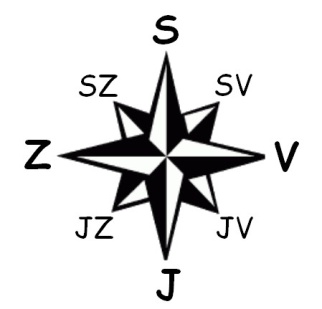 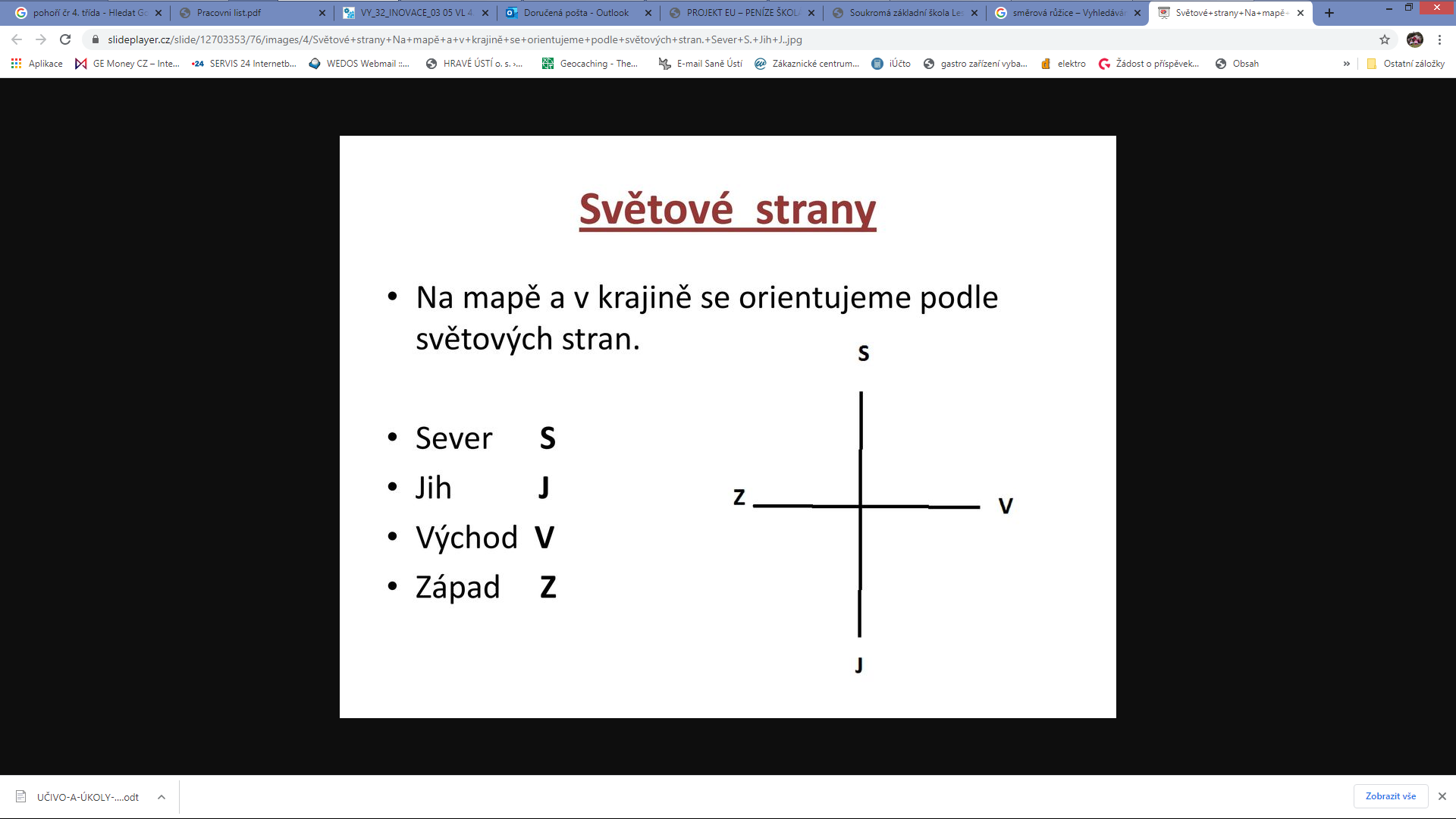 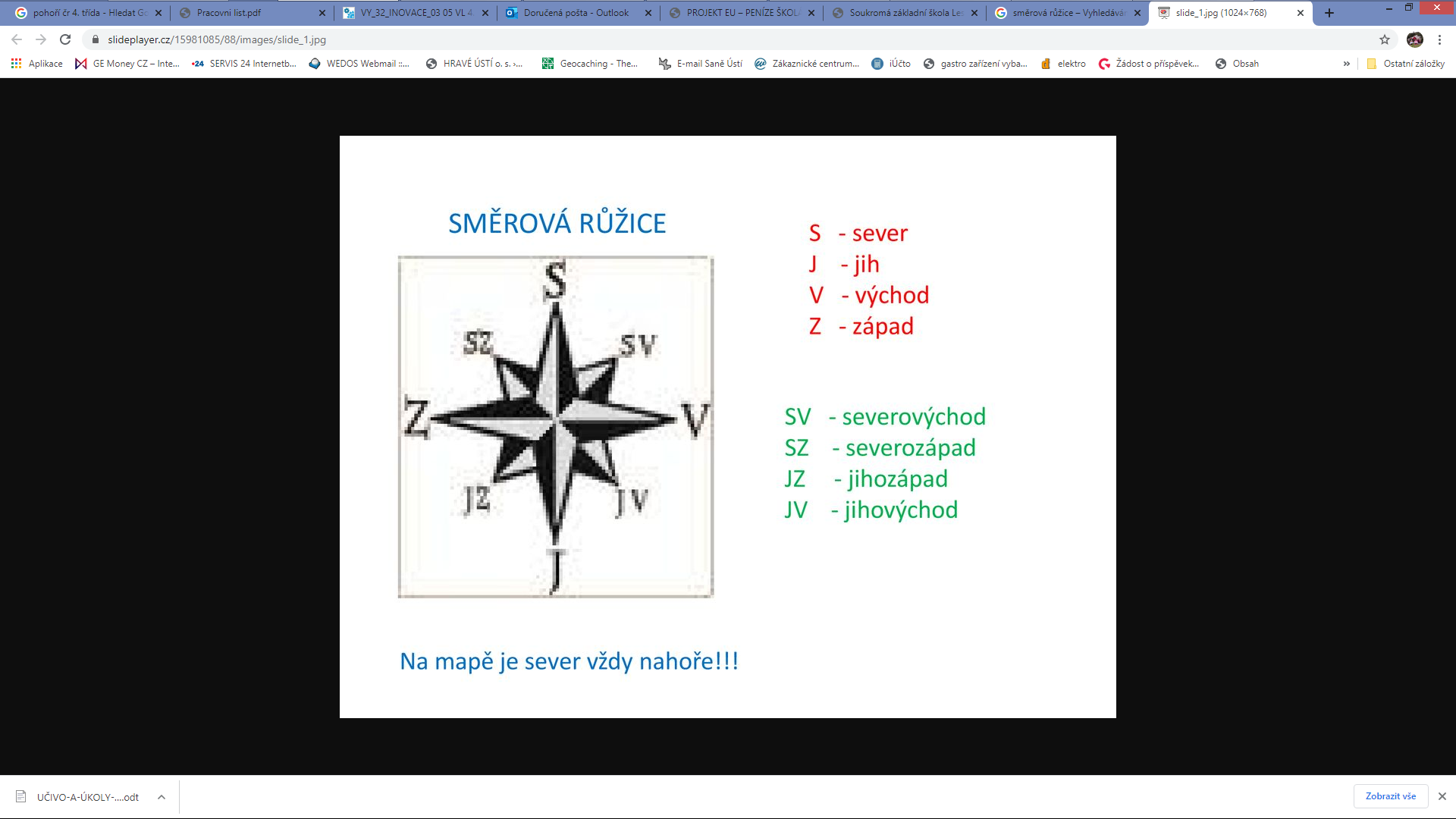 - na mapě je sever vždy nahoře- s orientací nám pomáhá kompas nebo buzola- k přesnému určení polohy slouží navigace se signálem GPSpracovní sešit s. 13/ cv. 1 (doplň)Přírodovědaprohlédni si obrázek v učebnici s. 18, 19přečti si v učebnici s. 20 - 24do školního sešitu (červený s houbou) přepiš nebo nalep zápis:Ekosystém lesekosystém = společenstvo rostlin, hub, živočichů a neživé přírody, kteří společně fungují a prospívají siRostliny našich lesů- rozlišujeme 5 lesních pater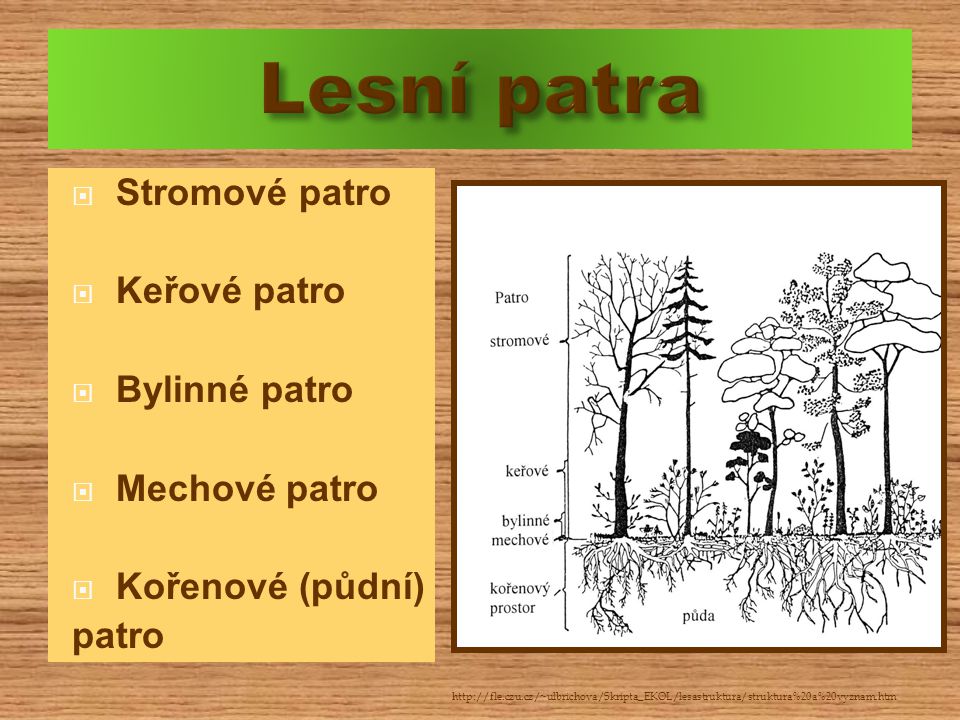 pracovní sešit celá s. 10 (cv. 2 nelep, napiš) a s.11/ cv. 4, 5  (s vyplněním ti pomůže učebnice)Hudební a tělesná výchova - pokud máš chuť, zpívej a hýbej se, zapoj i rodiče Pracovní činnosti a výtvarná výchovaFrotáž listů- budeš potřebovat: obyčejný papír, voskovky nebo pastelky, různé listy- postup: List položíš pod papír a voskovkou ho „přetřeš“ po povrchu. Až budeš mít dostatek listů zobrazených na papíře, doplň bílá místa tak, že budeš dělat rovné čáry.  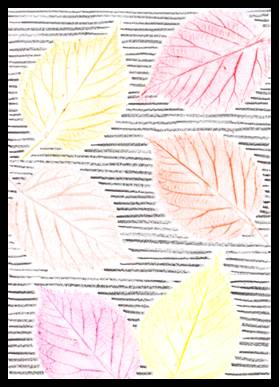 -ukázka je černobílá, ty pracuj s podzimními barvami (žlutá, zelená, červená, oranžová, hnědá)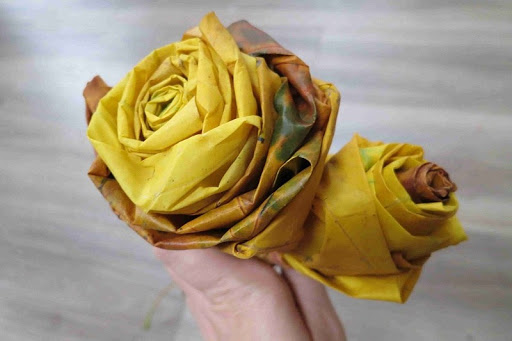 Kytice z javorového listí- pomůcky: nit, čerstvé javorové listy, lak na vlasy- postup: Listy se ohýbají a vrství na sebe tak, aby vypadaly jako růže. Vše se zavazuje nití, aby držely dohromady. Nakonec lze postříkat lakem, vydrží déle.- postup najdeš na http://www.zivotnistyl.cz/clanky/hobby/1043/ruze-z-javoroveho-listi.htmldalší nápady pro tvoření najdeš na http://www.vytvarne-namety.cz/ nebo na https://cz.pinterest.com/ (zde je nutné se přihlásit přes email).ODEVZDAT v pátek 20. 11. 2020 DO ŠKOLY od 9 do 11 hodin!!!(odevzdejte 8 sešitů a 1 papír: ČJ - modrý pracovní sešit s chobotnicí, školní sešit, sešit čtení; M - modrý Početník a pracovní list; PŘV - školní sešit a pracovní sešit; VL - školní sešit a pracovní sešit modrý)Pracovní list MATEMATIKA  pro 4.B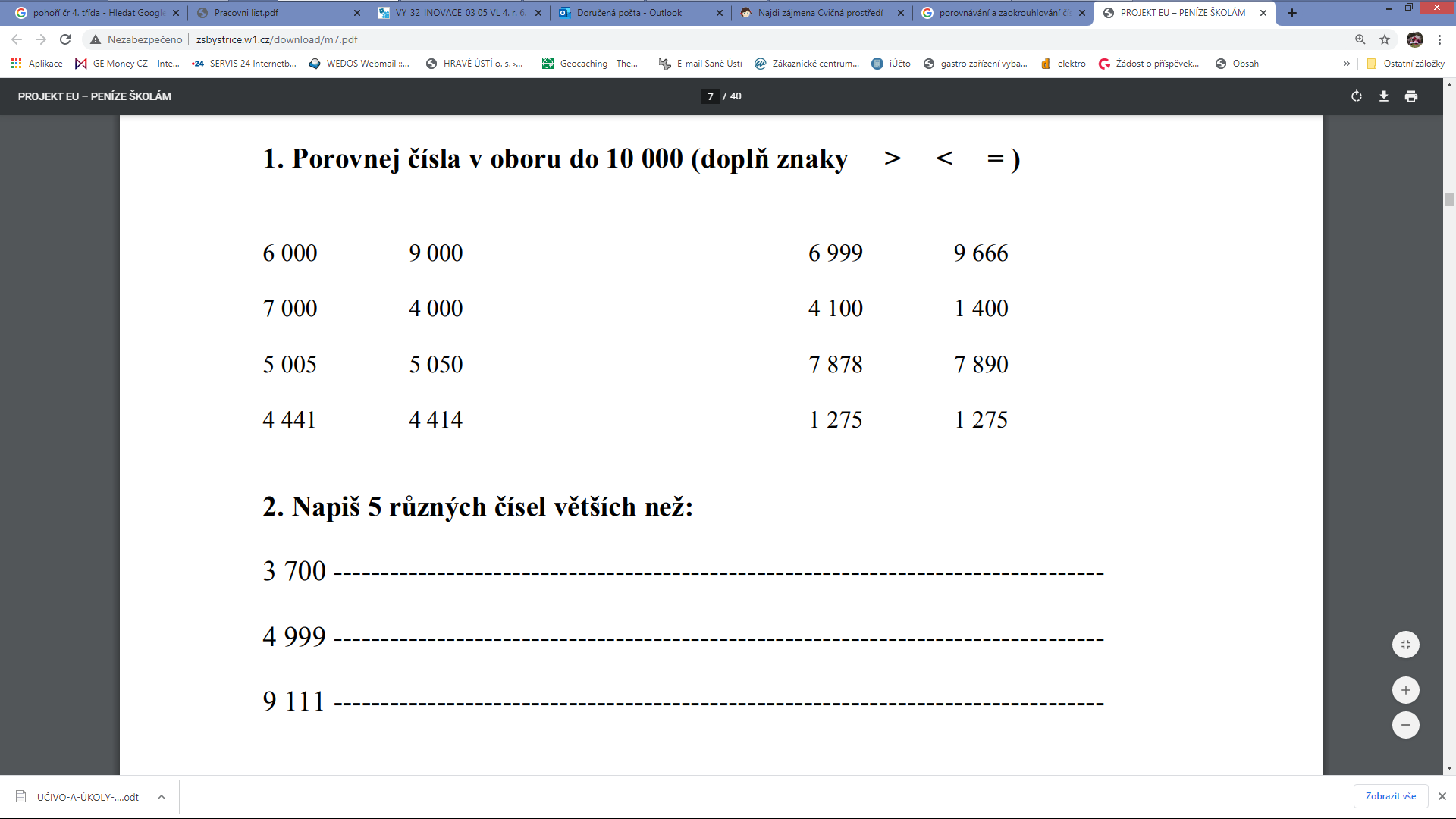 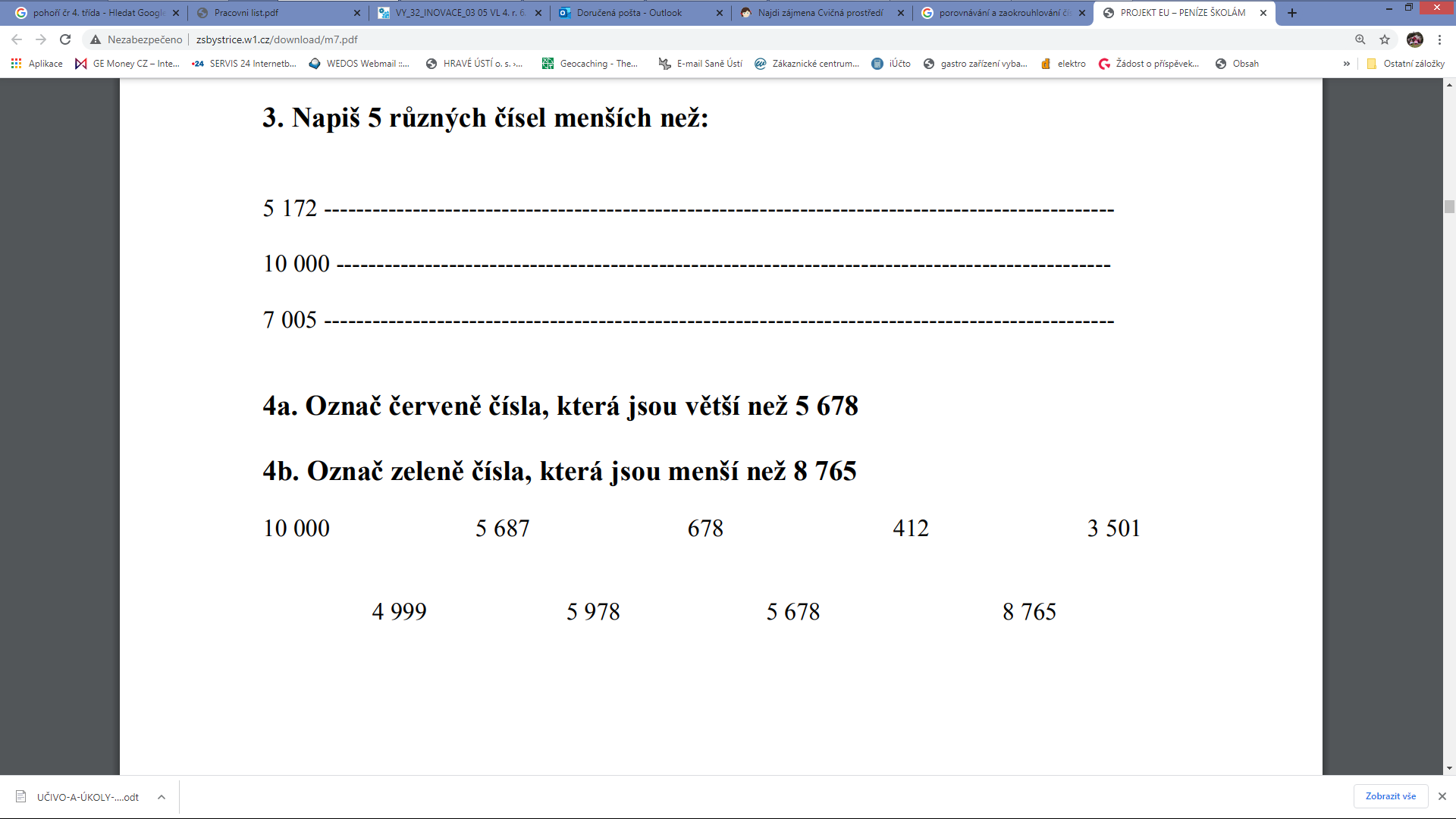     5. Z daných čísel označ všechna sudá čísla (končí 0, 2, 4, 6, 8):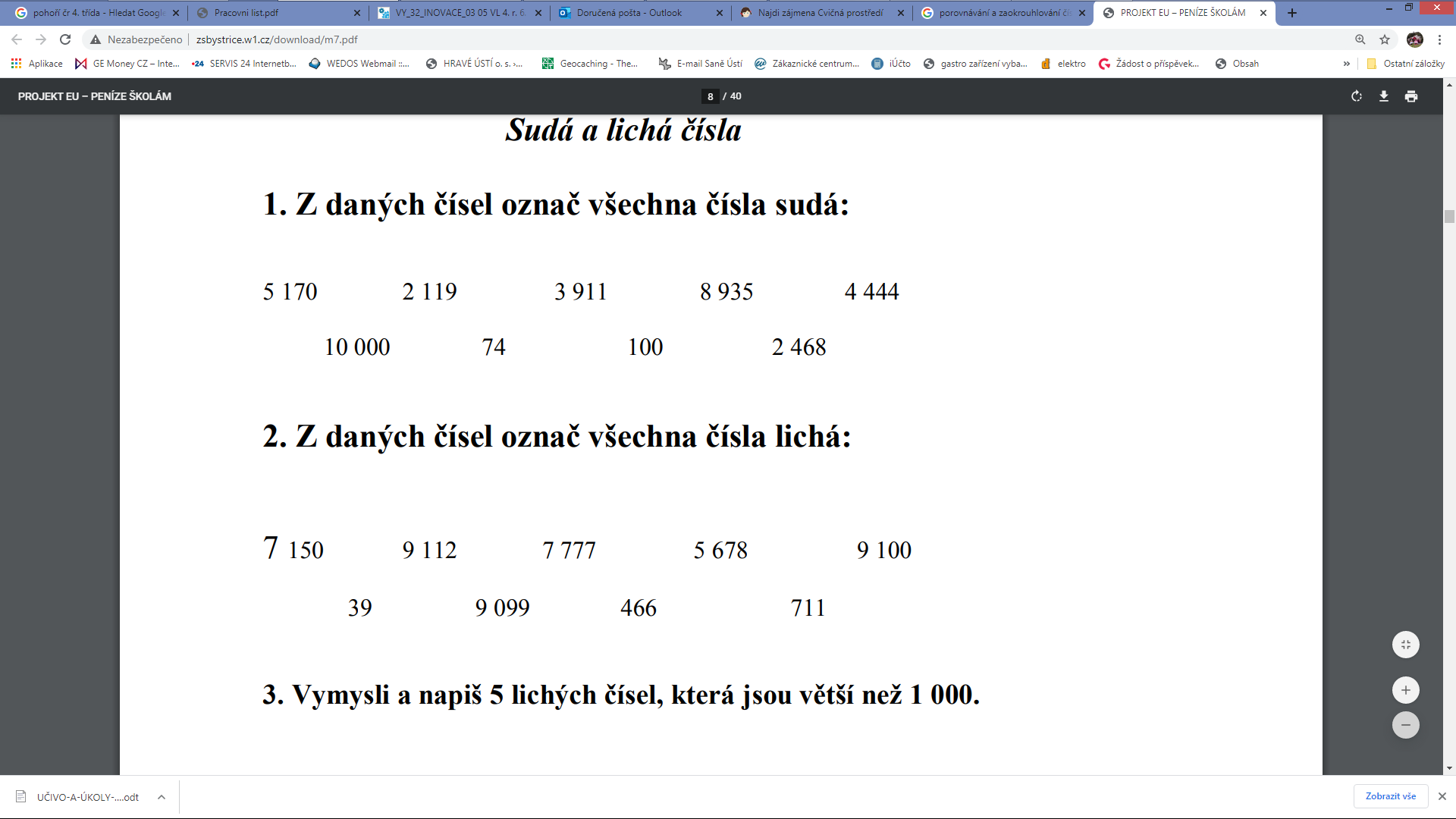 6. Z daných čísel označ všechna lichá čísla (končí 1, 3, 5, 7, 9):7.Vymysli a napiš 5 lichých čísel, která jsou větší než 1000 a menší než 3000:_________________________________________________________________8. Vymysli a napiš 5 suchých čísel, která jsou větší než 6000 a menší než 8000:_________________________________________________________________9.  Vypočítej zpaměti:6 . 12 =			48 : 3 =			52 : 6 =3 . 23 =			52 : 2 =			63 : 8 =15 . 7 =			96 : 8 =			42 : 4 =10. O kolik je číslo 172 větší než číslo 36?11. O kolik je číslo 6 menší než 78?
12. Urči podíl čísel  5.13. Urči součet čísel  5.
14. Urči rozdíl čísel  5.
15. Urči součin čísel  5.16. Na táboře je 10 chatek po 4 lůžkách a 12 stanů po 2 lůžkách. Přijelo 70 dětí. Kolik lůžek zůstalo neobsazených?Zápis:   chatek ………… _____		lůžek v 1 chatě………… _____             stanů ………….. _____		lůžek v 1 stanu………… _____Výpočet: __________________________________________________________Odpověď: _________________________________________________________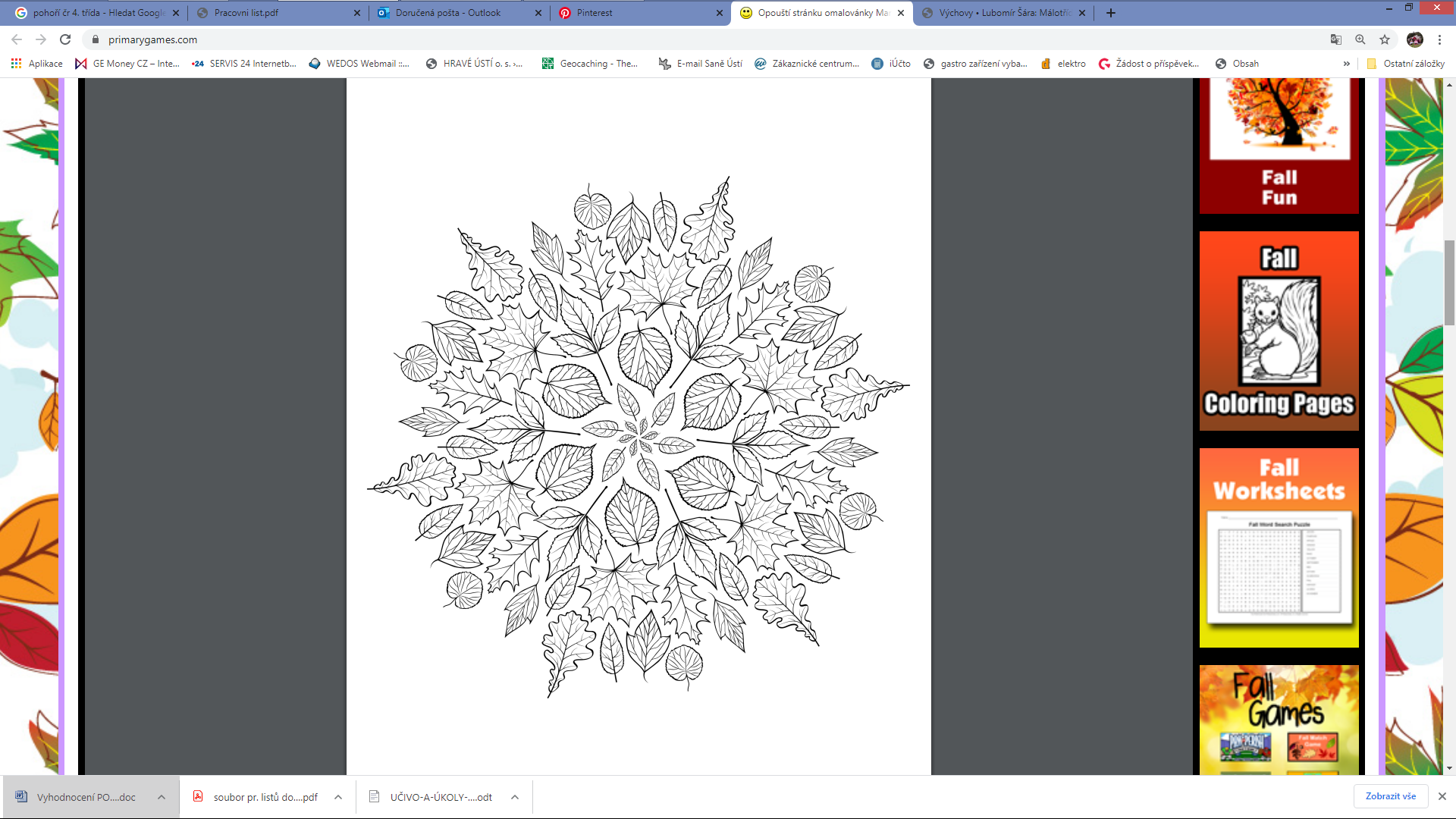 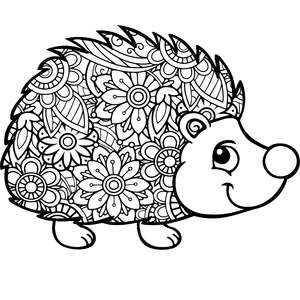 Houby- stavba těla: podhoubí, plodnice (třeň, klobouk)- živý se ze zbytků těl rostlin a živočichů- neobsahují chlorofyl- rozmnožují se výtrusy- rozdělujeme je na JEDLÉ, NEJEDLÉ A JEDOVATÉRostliny- obsahují zeleň listovou = CHLOROFYL- vyživují se fotosyntézou (žijí z vody, slunce a oxidu uhličitého)- rozmnožují se semeny, cibulemi nebo hlízouDělení rostlinvýtrusné – rozmnožují se pomocí výtrusů(mechy, plavuně, přesličky, kapradiny)semenné – rozmnožují se semenyStavba těla semenných rostlin- kořen, stonek, list, květ a plod se semenyKořen                - upevňuje rostlinu v půdě- přijíma vodu a živiny z půdyStonek- dělění: 1. byliny              2. dřeviny (stromy, keře)List- má 3 části (čepel, žilnatina, řapík)Květ- části květu (pylová zrna, blizna, tyčinky, pestík, semeník)Živočichové- obratlovci (mají kosti a páteř)- ryby, obojživelníci, plazi, ptáci, savci- bezobratlí (nemají kosti ani obratle)- hmyz, např. brouci, včely, motýly, mouchy, vážkyRostliny našich lesů    LESNÍ PATRA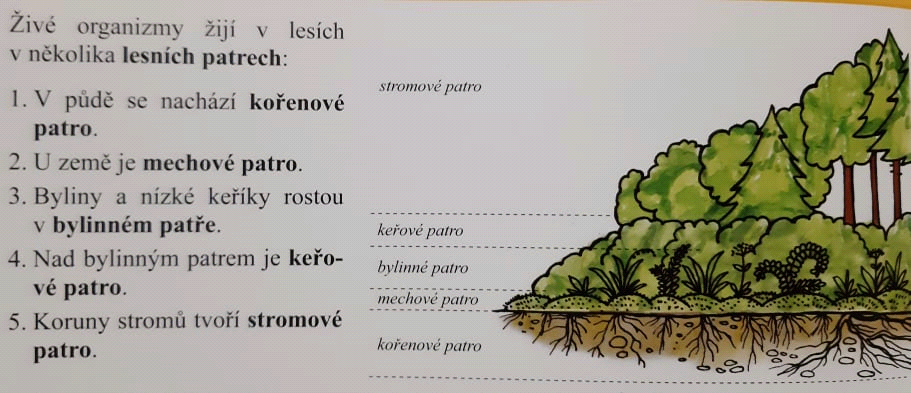 ČR – Demokratický stát- ČR vznikla 1. 1. 1993- hlavním městem je Praha- v Praze sídlí prezident, vláda a Parlament ČR- můžeme se svobodně vyjadřovat a volit- prezident je volen ve volbách na 5 let- povinnosti prezidenta:1. velitelem vojska2. podepisuje zákony3. zastupuje stát při jednáníchpodepisuje mezinárodní smlouvyZákonymusí se jimi řídit všichni občanénejvyšší zákon = ÚSTAVAspáchání trestného činu vede k soudu, tam stanový tresttrestní odpovědnost je od 18 letVolbytajné hlasovánívolit může občan starší 18 letStátní symboly           -    velký a malý státní znak, státní vlajka, vlajka prezidenta republiky (standarta), státní pečeť a státní hymna (Kde domov můj)Mapy- je zmenšený obraz zemského povrchu, např. státu- podle map se plaví lodě, jezdí auta, vlaky atd.- máme letecké mapy, turistické mapy nebo automapy, vlastivědné mapy, atlas nebo glóbus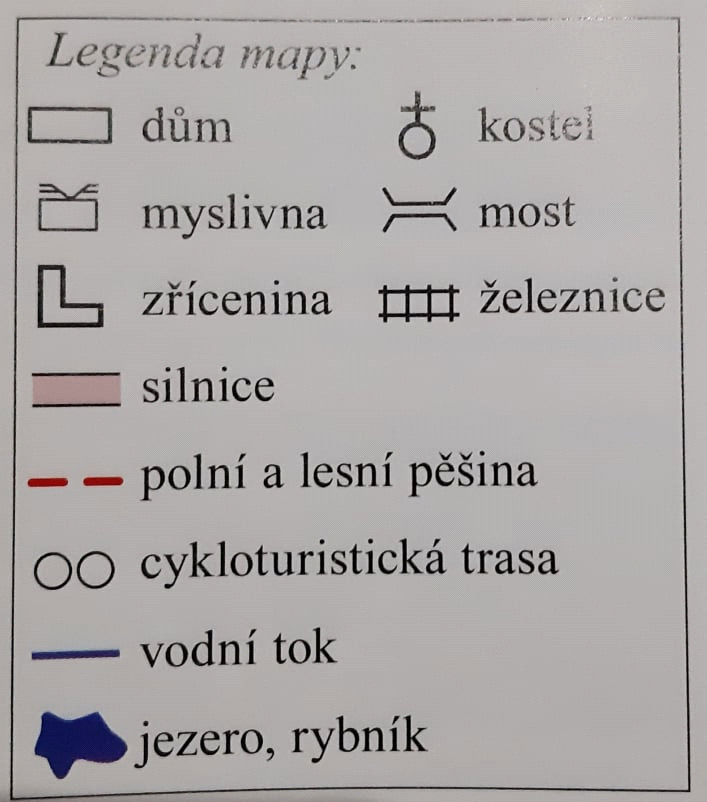 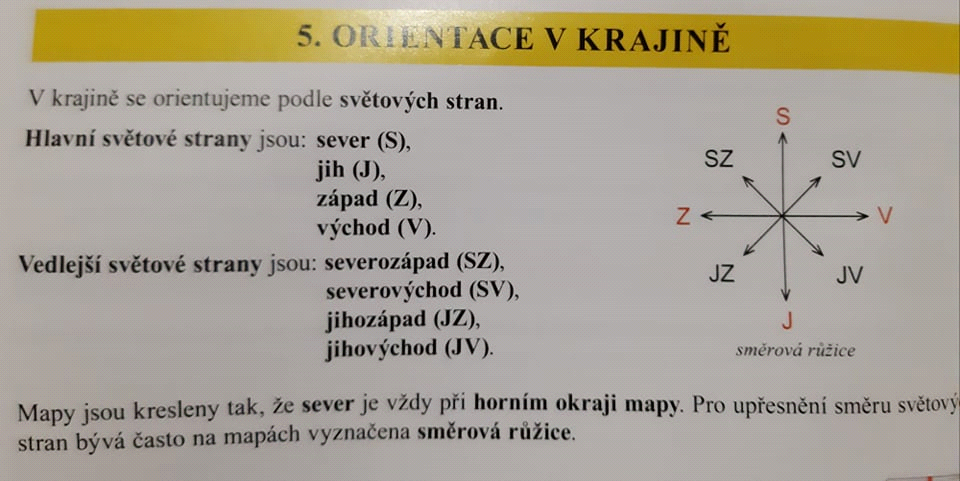 